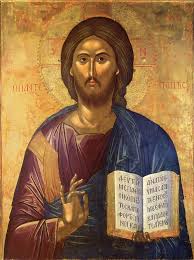 ΣχολιασμόςΤο κείμενο αυτό αναφέρεται στους αποστόλους του Ιησού, οι οποίοι συνέχισαν το έργο του διαδίδοντας την αιώνια ζωή και τη Βασιλεία του Θεού σε όλους του λαούς, αφού οι ίδιοι τον είχαν γνωρίσει από κοντά. Η σχέση που είχαν μαζί του και η εμπειρία που είχαν αποκτήσει ως μαθητές του, τους βοήθησε και τους έδωσε δύναμη να συνεχίσουν το έργο του, έτσι ώστε όλος ο κόσμος να μάθει γι’ αυτόν και να νιώθουν ολοκληρωμένοι και χαρούμενοι. Σκοπός τους ήταν η πίστη στον Θεό να μείνει από την εποχή τους έως και σήμερα ακλόνητη, πράγμα που κατάφεραν και να συμμετέχουμε στην ίδια κοινωνία του Θεού. Τέλος, ο μαθητής που έγραψε αυτό το κείμενο θέλει να μας δείξει ότι ο Ιησούς όντως υπήρξε, αφού είχε την ευκαιρία μαζί με τους άλλους αποστόλους να τον ακούσει, να τον δει και να τον αγγίξει ο ίδιος.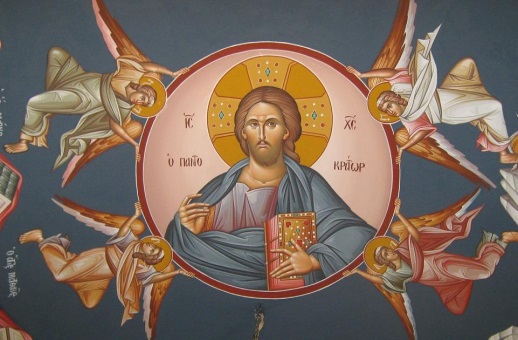 